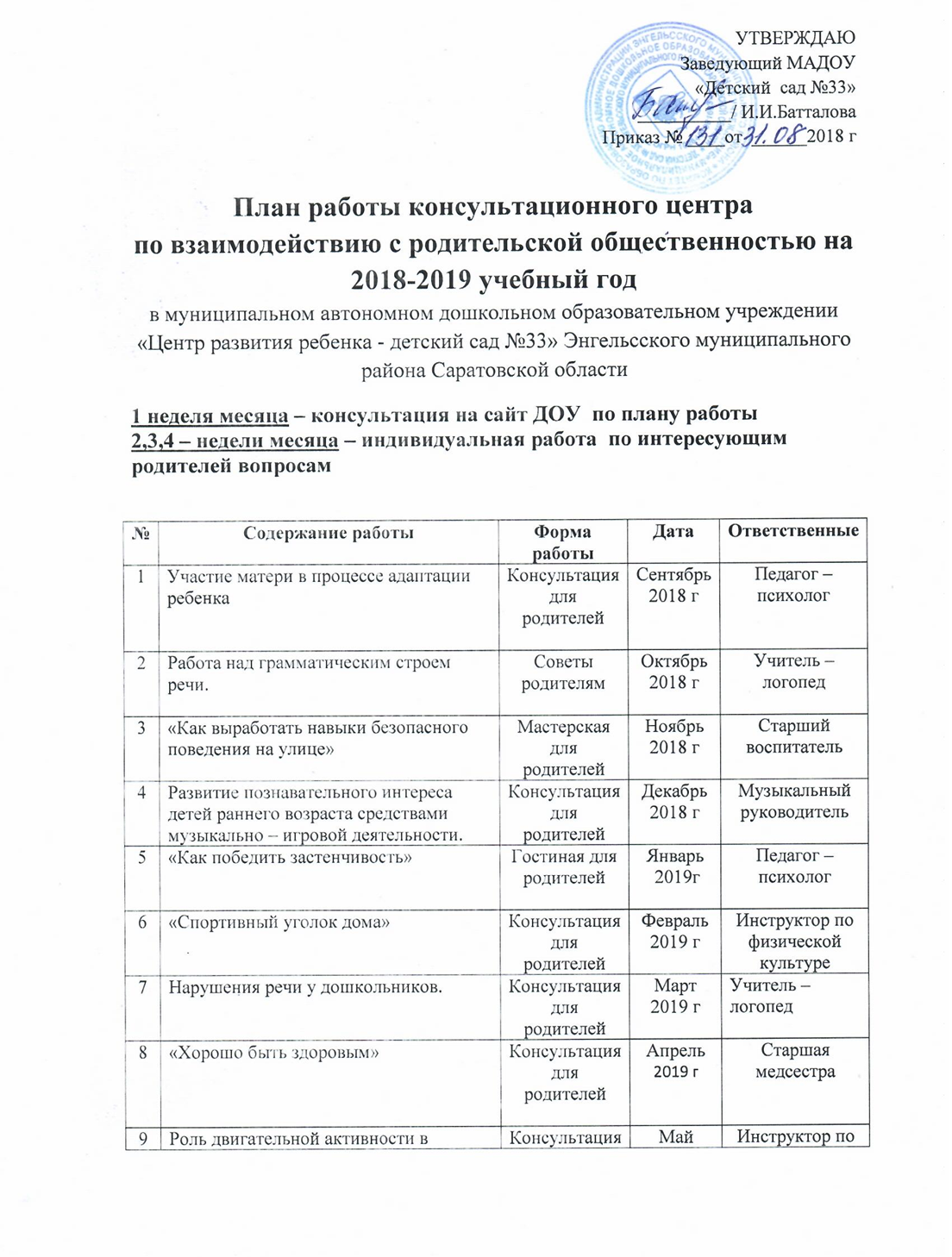 9Роль двигательной активности в физическом развитии и здоровье детейКонсультация  для родителейМай 2019гИнструктор по физической культуре10«Ребёнок на даче»Советы родителямИюнь 2019 гСтарший воспитатель11Значение музыки в нравственном воспитании дошкольниковКонсультация  для родителейИюль 2019 гМузыкальный руководитель12Леворукий  ребёнокТренинг для родителейАвгуст 2019 гПедагог – психолог